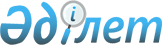 О внесении изменений в решение Сарыкольского районного маслихата от 26 декабря 2008 года № 92 "О районном бюджете Сарыкольского района на 2009 год"Решение маслихата Сарыкольского района Костанайской области от 25 ноября 2009 года № 160. Зарегистрировано Управлением юстиции Сарыкольского района Костанайской области 26 ноября 2009 года № 9-17-88

      В соответствии со статьей 109 Бюджетного кодекса Республики Казахстан от 4 декабря 2008 года № 95-IV и на основании подпункта 1) пункта 1 статьи 6 Закона Республики Казахстан "О местном государственном управлении и самоуправлении в Республике Казахстан",рассмотрев постановление акимата Сарыкольского района № 296 от 25 ноября 2009 года, Сарыкольский районный маслихат РЕШИЛ:



      1. Внести изменения в решение районного маслихата "О районном бюджете Сарыкольского района на 2009 год" от 26 декабря 2008 года № 92 (зарегистрировано в Реестре государственной регистрации нормативных правовых актов за номером 9-17-72 от 5 января 2009 года, опубликовано 22 января 2009 года в газете "Сарыколь" № 3, ранее были внесены изменения: решение районного маслихата "О внесении изменений в решение маслихата от 26 декабря 2008 года № 92 "О районном бюджете Сарыкольского района на 2009 год" от 20 января 2009 года № 107, зарегистрировано в Реестре государственной регистрации нормативных правовых актов за номером за 9-17-73 от 22 января 2009 года, опубликовано 12 февраля 2009 года в газете "Сарыколь", № 6; решение районного маслихата "О внесении изменений в решение маслихата от 26 декабря 2008 года № 92 "О районном бюджете Сарыкольского района на 2009 год" от 28 апреля 2009 года № 113, зарегистрировано в Реестре государственной регистрации нормативных правовых актов за номером 9-17-76 от 28 апреля 2009 года, опубликовано 25 июня 2009 года в газете "Сарыколь", № 25, 2 июля 2009 года № 26, 9 июля 2009 года № 27; решение районного маслихата "О внесении изменений в решение маслихата от 26 декабря 2008 года № 92 "О районном бюджете Сарыкольского района на 2009 год" от 4 августа 2009 года № 143, зарегистрировано в Реестре государственной регистрации нормативных правовых актов за номером за 9-17-79 от 5 августа 2009 года, опубликовано 27 августа 2009 года в газете "Сарыколь", № 34, 3 сентября 2009 года № 35, 10 сентября 2009 года № 36):



      пункт 1 изложить в новой редакции:

      "Принять к исполнению районный бюджет Сарыкольского района согласно приложению 1 по:

      доходам – 1 923 569,8 тысяч тенге, в том числе по:

      налоговым поступлениям - 409 509,0 тысяч тенге,

      неналоговым поступлениям – 1 766,0 тысяч тенге,

      поступлениям от продажи основного капитала – 2 617,0 тысяч тенге,

      полученным официальным трансфертам – 1 509 677,8 тысяч тенге;

      затратам – 1 942 382,9 тысяч тенге;

      дефицит – -18 813,1 тысяч тенге;

      использование дефицита бюджета – 18 813,1 тысяч тенге.".

      Приложение 1, 2 к указанному решению изложить в новой редакции (прилагается).



      2. Настоящее решение вводится в действие с 1 января 2009 года.      Председатель внеочередной сессии В. Лавринец      Секретарь районного маслихата В. Айгулаков      СОГЛАСОВАНО:      Начальник

      государственного учреждения

      "Отдел финансов акимата

      Сарыкольского района"

      Лысяк Татьяна Ивановна

      25 ноября 2009 года      Начальник

      государственного учреждения

      "Отдел экономики и бюджетного

      планирования акимата

      Сарыкольского района"

      Насыров Илияс Мунжасарович

      25 ноября 2009 года      Начальник

      государственного учреждения

      "Налоговое управление

      по Сарыкольскому району"

      Шохметов Гилимбек Кабдешевич

      25 ноября 2009 года

 

Приложение 1        

к решению маслихата № 160  

от 25 ноября 2009 года   Районный бюджет

Сарыкольского района на 2009 год

 

Приложение 2        

к решению маслихата № 160  

от 25 ноября 2009 года   Перечень текущих бюджетных программ

Сарыкольского районного бюджета на 2009 год

 
					© 2012. РГП на ПХВ «Институт законодательства и правовой информации Республики Казахстан» Министерства юстиции Республики Казахстан
				КатегорияКатегорияКатегорияКатегорияУточненный

бюджет на

2009 годКлассКлассКлассУточненный

бюджет на

2009 годПодклассПодклассУточненный

бюджет на

2009 годНАИМЕНОВАНИЕУточненный

бюджет на

2009 годI. Доходы1923569,81000Налоговые поступления409509,01010Подоходный налог164018,01012Индивидуальный подоходный налог164018,01030Социальный налог140317,01031Социальный налог140317,01040Hалоги на собственность82262,01041Hалоги на имущество47521,01043Земельный налог6608,01044Hалог на транспортные средства21556,01045Единый земельный налог6577,01050Внутренние налоги на товары, работы и

услуги21236,01052Акцизы3660,01053Поступления за пользование природных и

других ресурсов13840,01054Сборы за ведение предпринимательской и

профессиональной деятельности3665,01055Налог на игорный бизнес71,01080Обязательные платежи, взимаемые за

совершение юридически значимых действий

и (или) выдачу документов

уполномоченными на то государственными

органами или должностными лицами1676,01081Государственная пошлина1676,02000Неналоговые поступления1766,02010Доходы от государственной собственности791,02011Поступления части чистого дохода

государственных предприятий147,02015Доходы от аренды имущества,

находящегося в государственной

собственности644,02020Поступления от реализации товаров

(работ, услуг) государственными

учреждениями, финансируемыми из

государственного бюджета21,02021Поступления от реализации товаров

(работ, услуг) государственными

учреждениями, финансируемыми из

государственного бюджета21,02060Прочие неналоговые поступления954,02061Прочие неналоговые поступления954,03000Поступления от продажи основного

капитала2617,03030Продажа земли и нематериальных активов2617,03031Продажа земли2617,04000Поступления трансфертов1509677,84020Трансферты из вышестоящих органов

государственного управления1509677,84022Трансферты из областного бюджета1509677,8Функциональная группаФункциональная группаФункциональная группаФункциональная группаФункциональная группаУточненный

бюджет на

2009 годФункциональная подгруппа Функциональная подгруппа Функциональная подгруппа Функциональная подгруппа Уточненный

бюджет на

2009 годАдминистратор бюджетных программАдминистратор бюджетных программАдминистратор бюджетных программУточненный

бюджет на

2009 годПрограммаПрограммаУточненный

бюджет на

2009 годНАИМЕНОВАНИЕУточненный

бюджет на

2009 годII. Затраты1942382,901Государственные услуги общего

характера117101,01Представительные,

исполнительные и другие органы,

выполняющие общие функции

государственного управления103059,0112Аппарат маслихата района (города

областного значения)8107,0001Обеспечение деятельности маслихата

района (города областного

значения)8107,0122Аппарат акима района (города

областного значения)35964,0001Обеспечение деятельности акима

района(города областного значения)35964,0123Аппарат акима района в городе,

города районного значения,

поселка, аула (села),

аульного (сельского) округа58988,0001Функционирование аппарата акима

района в городе, города районного

значения, поселка, аула (села),

аульного (сельского) округа58988,02Финансовая деятельность8488,0452Отдел финансов района (города

областного значения)8488,0001Обеспечение деятельности Отдела

финансов8343,0004Организация работы по выдаче

разовых талонов и обеспечение

полноты сбора сумм от реализации

разовых талонов86,0011Учет, хранение, оценка и

реализация имущества, поступившего

в коммунальную собственность59,05Планирование и статистическая

деятельность5554,0453Отдел экономики и бюджетного

планирования района (города

областного значения)5554,0001Обеспечение деятельности Отдела

экономики и бюджетного

планирования5554,02Оборона2142,01Военные нужды2142,0122Аппарат акима района (города

областного значения)2142,0005Мероприятия в рамках исполнения

всеобщей воинской обязанности2142,004Образование784296,71Дошкольное воспитание и

обучение29323,0123Аппарат акима района в городе,

города районного значения,

поселка, аула (села),

аульного (сельского) округа29323,0004Поддержка организаций дошкольного

воспитания и обучения29323,02Начальное, основное среднее и

общее среднее образование744914,7123Аппарат акима района в городе,

города районного значения,

поселка, аула (села),

аульного (сельского) округа353,0005Организация бесплатного подвоза

учащихся до школы и обратно в

аульной (сельской) местности353,0464Отдел образования района (города

областного значения)744561,7003Общеобразовательное обучение719184,7006Дополнительное образование для

детей13261,0010Внедрение новых технологий

обучения в государственной системе

образования за счет целевых

трансфертов из республиканского

бюджета12116,09Прочие услуги в области

образования10059,0464Отдел образования района (города

областного значения)10059,0001Обеспечение деятельности отдела

образования4696,0005Приобретение и доставка учебников,

учебно-методических комплексов для

государственных учреждений

образования района (города

областного значения)5363,006Социальная помощь и социальное

обеспечение69069,02Социальная помощь54158,0451Отдел занятости и социальных

программ района (города областного

значения)54158,0002Программа занятости16098,0005Государственная адресная

социальная помощь6804,0007Социальная помощь отдельным

категориям нуждающихся граждан по

решениям местных представительных

органов4605,0010Материальное обеспечение

детей-инвалидов, воспитывающихся и

обучающихся на дому154,0014Оказание социальной помощи

нуждающимся гражданам на дому5362,0016Государственные пособия на детей

до 18 лет20635,0017Обеспечение нуждающихся инвалидов

обязательными гигиеническими

средствами и предоставление услуг

специалистами жестового языка,

индивидуальными помощниками в

соответствии с индивидуальной

программой реабилитации инвалида500,09Прочие услуги в области

социальной помощи и социального

обеспечения14911,0451Отдел занятости и социальных

программ района (города областного

значения)14911,0001Обеспечение деятельности отдела

занятости и социальных программ14525,0011Оплата услуг по зачислению,

выплате и доставке пособий и

других социальных выплат386,007Жилищно-коммунальное хозяйство37382,01Жилищное хозяйство1200,0458Отдел жилищно-коммунального

хозяйства, пассажирского

транспорта и автомобильных дорог

района (города областного

значения)1200,0004Обеспечение жильем отдельных

категорий граждан1200,02Коммунальное хозяйство11712,0458Отдел жилищно-коммунального

хозяйства, пассажирского

транспорта и автомобильных дорог

района (города областного

значения)11712,0012Функционирование системы

водоснабжения и водоотведения11712,03Благоустройство населенных

пунктов24470,0123Аппарат акима района в городе,

города районного значения,

поселка, аула (села),

аульного (сельского) округа24470,0008Освещение улиц населенных пунктов11481,0009Обеспечение санитарии населенных

пунктов4433,0011Благоустройство и озеленение

населенных пунктов8556,008Культура, спорт, туризм и

информационное пространство61686,01Деятельность в области культуры19422,0455Отдел культуры и развития языков

района (города областного

значения)19422,0003Поддержка культурно-досуговой

работы19422,02Спорт1825,0465Отдел физической культуры и спорта

района (города областного

значения)1825,0006Проведение спортивных соревнований

на районном (города областного

значения) уровне378,0007Подготовка и участие членов

сборных команд района (города

областного значения) по различным

видам спорта на областных

спортивных соревнованиях1447,03Информационное пространство29911,0455Отдел культуры и развития языков

района (города областного

значения)28211,0006Функционирование районных

(городских) библиотек26509,0007Развитие государственного языка и

других языков народа Казахстана1702,0456Отдел внутренней политики района

(города областного значения)1700,0002Проведение государственной

информационной политики через

средства массовой информации1700,09Прочие услуги по организации

культуры, спорта, туризма и

информационного пространства10528,0455Отдел культуры и развития языков

района (города областного

значения)3896,0001Обеспечение деятельности отдела

культуры и развития языков3896,0456Отдел внутренней политики района

(города областного значения)3920,0001Обеспечение деятельности отдела

внутренней политики3305,0003Реализация региональных программ в

сфере молодежной политики615,0465Отдел физической культуры и спорта

района (города областного значения)2712,0001Обеспечение деятельности отдела

физической культуры и спорта2712,010Сельское, водное, лесное,

рыбное хозяйство, особо

охраняемые природные

территории, охрана окружающей

среды и животного мира,

земельные отношения815928,01Сельское хозяйство13929,0462Отдел сельского хозяйства района

(города областного значения)13929,0001Обеспечение деятельности отдела

сельского хозяйства9140,0099Реализация мер социальной

поддержки специалистов социальной

сферы сельских населенных пунктов

за счет целевого трансферта из

республиканского бюджета4789,02Водное хозяйство793051,0467Отдел строительства района (города

областного значения)793051,0012Развитие системы водоснабжения793051,06Земельные отношения3148,0463Отдел земельных отношений района

(города областного значения)3148,0001Обеспечение деятельности отдела

земельных отношений3148,09Прочие услуги в области

сельского, водного, лесного,

рыбного хозяйства, охраны

окружающей среды и земельных

отношений5800,0123Аппарат акима района в городе,

города районного значения,

поселка, аула (села),

аульного (сельского) округа5800,0019Финансирование социальных проектов

в поселках, аулах (селах), аульных

(сельских) округах в рамках

реализации стратегии региональной

занятости и переподготовки кадров5800,011Промышленность, архитектурная,

градостроительная и

строительная деятельность6564,02Архитектурная,

градостроительная и

строительная деятельность6564,0467Отдел строительства района (города

областного значения)3187,0001Обеспечение деятельности отдела

строительства3187,0468Отдел архитектуры и

градостроительства района (города

областного значения)3377,0001Обеспечение деятельности отдела

архитектуры и градостроительства3377,012Транспорт и коммуникации38411,01Автомобильный транспорт38411,0123Аппарат акима района в городе,

города районного значения,

поселка, аула (села),

аульного (сельского) округа13711,0013Обеспечение функционирования

автомобильных дорог в городах

районного значения, поселках,

аулах (селах), аульных (сельских)

округах13711,0458Отдел жилищно-коммунального

хозяйства, пассажирского

транспорта и автомобильных дорог

района (города областного

значения)24700,0023Обеспечение функционирования

автомобильных дорог24700,013Прочие5688,03Поддержка предпринимательской

деятельности и защита

конкуренции2485,0469Отдел предпринимательства района

(города областного значения)2485,0001Обеспечение деятельности отдела

предпринимательства2485,09Прочие3203,0458Отдел жилищно-коммунального

хозяйства, пассажирского

транспорта и автомобильных дорог

района (города областного

значения)3203,0001Обеспечение деятельности отдела

жилищно-коммунального хозяйства,

пассажирского транспорта и

автомобильных дорог3203,015Трансферты4115,21Трансферты4115,2452Отдел финансов района (города

областного значения)4115,2006Возврат неиспользованных

(недоиспользованных) целевых

трансфертов4115,2V. Дефицит бюджета (-) /

профицит (+)-18813,1VI. Финансирование дефицита

бюджета (использование

профицита)18813,108Используемые остатки бюджетных

средств18813,101Остатки бюджетных средств18813,1001Свободные остатки бюджетных

средств18813,1Функциональная группаФункциональная группаФункциональная группаФункциональная группаФункциональная группаФункциональная подгруппа Функциональная подгруппа Функциональная подгруппа Функциональная подгруппа Администратор бюджетных программАдминистратор бюджетных программАдминистратор бюджетных программПрограммаПрограммаНАИМЕНОВАНИЕ01Государственные услуги общего характера1Представительные, исполнительные и другие

органы, выполняющие общие функции

государственного управления112Аппарат маслихата района (города областного

значения)001Обеспечение деятельности маслихата района

(города областного значения)122Аппарат акима района (города областного

значения)001Обеспечение деятельности акима района (города

областного значения)123Аппарат акима района в городе, города

районного значения, поселка, аула (села),

аульного (сельского) округа001Функционирование аппарата акима района в

городе, города районного значения, поселка,

аула (села), аульного (сельского) округа2Финансовая деятельность452Отдел финансов района (города областного

значения)001Обеспечение деятельности Отдела финансов004Организация работы по выдаче разовых талонов

и обеспечение полноты сбора сумм от

реализации разовых талонов011Учет, хранение, оценка и реализация

имущества, поступившего в коммунальную

собственность5Планирование и статистическая

деятельность453Отдел экономики и бюджетного планирования

района (города областного значения)001Обеспечение деятельности Отдела экономики и

бюджетного планирования2Оборона1Военные нужды122Аппарат акима района (города областного

значения)005Мероприятия в рамках исполнения всеобщей

воинской обязанности04Образование1Дошкольное воспитание и обучение123Аппарат акима района в городе, города

районного значения, поселка, аула (села),

аульного (сельского) округа004Поддержка организаций дошкольного воспитания

и обучения2Начальное, основное среднее и общее

среднее образование123Аппарат акима района в городе, города

районного значения, поселка, аула (села),

аульного (сельского) округа005Организация бесплатного подвоза учащихся до

школы и обратно в аульной (сельской)

местности464Отдел образования района (города областного

значения)003Общеобразовательное обучение006Дополнительное образование для детей010Внедрение новых технологий обучения в

государственной системе образования за счет

целевых трансфертов из республиканского

бюджета9Прочие услуги в области образования464Отдел образования района (города областного

значения)001Обеспечение деятельности отдела образования005Приобретение и доставка учебников,

учебно-методических комплексов для

государственных учреждений образования района

(города областного значения)06Социальная помощь и социальное

обеспечение2Социальная помощь451Отдел занятости и социальных программ района

(города областного значения)002Программа занятости005Государственная адресная социальная помощь007Социальная помощь отдельным категориям

нуждающихся граждан по решениям местных

представительных органов010Материальное обеспечение детей-инвалидов,

воспитывающихся и обучающихся на дому014Оказание социальной помощи нуждающимся

гражданам на дому016Государственные пособия на детей до 18 лет017Обеспечение нуждающихся инвалидов

обязательными гигиеническими средствами и

предоставление услуг специалистами жестового

языка, индивидуальными помощниками в

соответствии с индивидуальной программой

реабилитации инвалида9Прочие услуги в области социальной помощи

и социального обеспечения451Отдел занятости и социальных программ района

(города областного значения)001Обеспечение деятельности отдела занятости и

социальных программ011Оплата услуг по зачислению, выплате и

доставке пособий и других социальных выплат07Жилищно-коммунальное хозяйство1Жилищное хозяйство458Отдел жилищно-коммунального хозяйства,

пассажирского транспорта и автомобильных

дорог района (города областного значения)004Обеспечение жильем отдельных категорий

граждан2Коммунальное хозяйство458Отдел жилищно-коммунального хозяйства,

пассажирского транспорта и автомобильных

дорог района (города областного значения)012Функционирование системы водоснабжения и

водоотведения3Благоустройство населенных пунктов123Аппарат акима района в городе, города

районного значения, поселка, аула (села),

аульного (сельского) округа008Освещение улиц населенных пунктов009Обеспечение санитарии населенных пунктов011Благоустройство и озеленение населенных

пунктов08Культура, спорт, туризм и информационное

пространство1Деятельность в области культуры455Отдел культуры и развития языков района

(города областного значения)003Поддержка культурно-досуговой работы2Спорт465Отдел физической культуры и спорта района

(города областного значения)006Проведение спортивных соревнований на

районном (города областного значения) уровне007Подготовка и участие членов сборных команд

района (города областного значения) по

различным видам спорта на областных

спортивных соревнованиях3Информационное пространство455Отдел культуры и развития языков района

(города областного значения)006Функционирование районных (городских)

библиотек007Развитие государственного языка и других

языков народа Казахстана456Отдел внутренней политики района (города

областного значения)002Проведение государственной информационной

политики через средства массовой информации9Прочие услуги по организации культуры,

спорта, туризма и информационного

пространства455Отдел культуры и развития языков района

(города областного значения)001Обеспечение деятельности отдела культуры и

развития языков456Отдел внутренней политики района (города

областного значения)001Обеспечение деятельности отдела внутренней

политики003Реализация региональных программ в сфере

молодежной политики465Отдел физической культуры и спорта района

(города областного значения)001Обеспечение деятельности отдела физической

культуры и спорта10Сельское, водное, лесное, рыбное

хозяйство, особо охраняемые природные

территории, охрана окружающей среды и

животного мира, земельные отношения1Сельское хозяйство462Отдел сельского хозяйства района (города

областного значения)001Обеспечение деятельности отдела сельского

хозяйства099Реализация мер социальной поддержки

специалистов социальной сферы сельских

населенных пунктов за счет целевого

трансферта из республиканского бюджета2Водное хозяйство467Отдел строительства района (города областного

значения)012Развитие системы водоснабжения6Земельные отношения463Отдел земельных отношений района (города

областного значения)001Обеспечение деятельности отдела земельных

отношений9Прочие услуги в области сельского,

водного, лесного, рыбного хозяйства,

охраны окружающей среды и земельных

отношений123Аппарат акима района в городе, города

районного значения, поселка, аула (села),

аульного (сельского) округа019Финансирование приоритетных социальных

проектов в поселках, аулах (селах), аульных

(сельских) округах в рамках реализации

стратегии региональной занятости и

переподготовки кадров11Промышленность, архитектурная,

градостроительная и строительная

деятельность2Архитектурная, градостроительная и

строительная деятельность467Отдел строительства района (города областного

значения)001Обеспечение деятельности отдела строительства468Отдел архитектуры и градостроительства района

(города областного значения)001Обеспечение деятельности отдела архитектуры и

градостроительства12Транспорт и коммуникации1Автомобильный транспорт123Аппарат акима района в городе, города

районного значения, поселка, аула (села),

аульного (сельского) округа013Обеспечение функционирования автомобильных

дорог в городах районного значения, поселках,

аулах (селах), аульных (сельских) округах458Отдел жилищно-коммунального хозяйства,

пассажирского транспорта и автомобильных

дорог района (города областного значения)023Обеспечение функционирования автомобильных

дорог13Прочие3Поддержка предпринимательской

деятельности и защита конкуренции469Отдел предпринимательства района (города

областного значения)001Обеспечение деятельности отдела

предпринимательства9Прочие458Отдел жилищно-коммунального хозяйства,

пассажирского транспорта и автомобильных

дорог района (города областного значения)001Обеспечение деятельности отдела

жилищно-коммунального хозяйства,

пассажирского транспорта и автомобильных

дорог15Трансферты1Трансферты452Отдел финансов района (города областного

значения)006Возврат неиспользованных (недоиспользованных)

целевых трансфертов